Genome collinearity analysis illuminates the evolution of donkey chromosome 1 and horse chromosome 5 in perissodactyls: A comparative study Shaohua Li,a,b,c Gaoping Zhao,c Hongmei Han,a,c Yunxia Li,a,c Jun Li,c Jinfeng Wang,b Guifang Cao,d Xihe Lia,c*a Research Center for Animal Genetic Resources of Mongolia Plateau, College of Life Sciences, Inner Mongolia University, Hohhot 010070, Chinab College of Basic Medicine, Inner Mongolia Medical University, Hohhot 010110, China c Inner Mongolia Saikexing Institute of Breeding and Reproductive Biotechnology in Domestic Animal, Hohhot 011517, Chinad College of Veterinary Science, Inner Mongolia Agricultural University, Hohhot 010018, China*Corresponding authorXihe LiResearch Center for Animal Genetic Resources of Mongolia Plateau, College of Life Sciences, Inner Mongolia University, Hohhot 010070, ChinaPhone Number: 1-533-555-7993Fax No.: UnavailableE-mail address: lixh@imu.edu.cn Supplementary Figure 1Dot-plot alignments of the 32 chromosomes of E. caballus (ECA, x-axis) to the 31chromosome-length scaffolds of E. asinus asinus (EAS, y-axis) using D-Genies (default parameters). The chromosome-length scaffolds of donkey were offered by DNA Zoo. The colors correspond to similarity values that were binned in four groups (<25%, 25%–50%, 50%–75%, and >75% similarity). This diagram depicts the direction of the genome sequence prior to adjustment.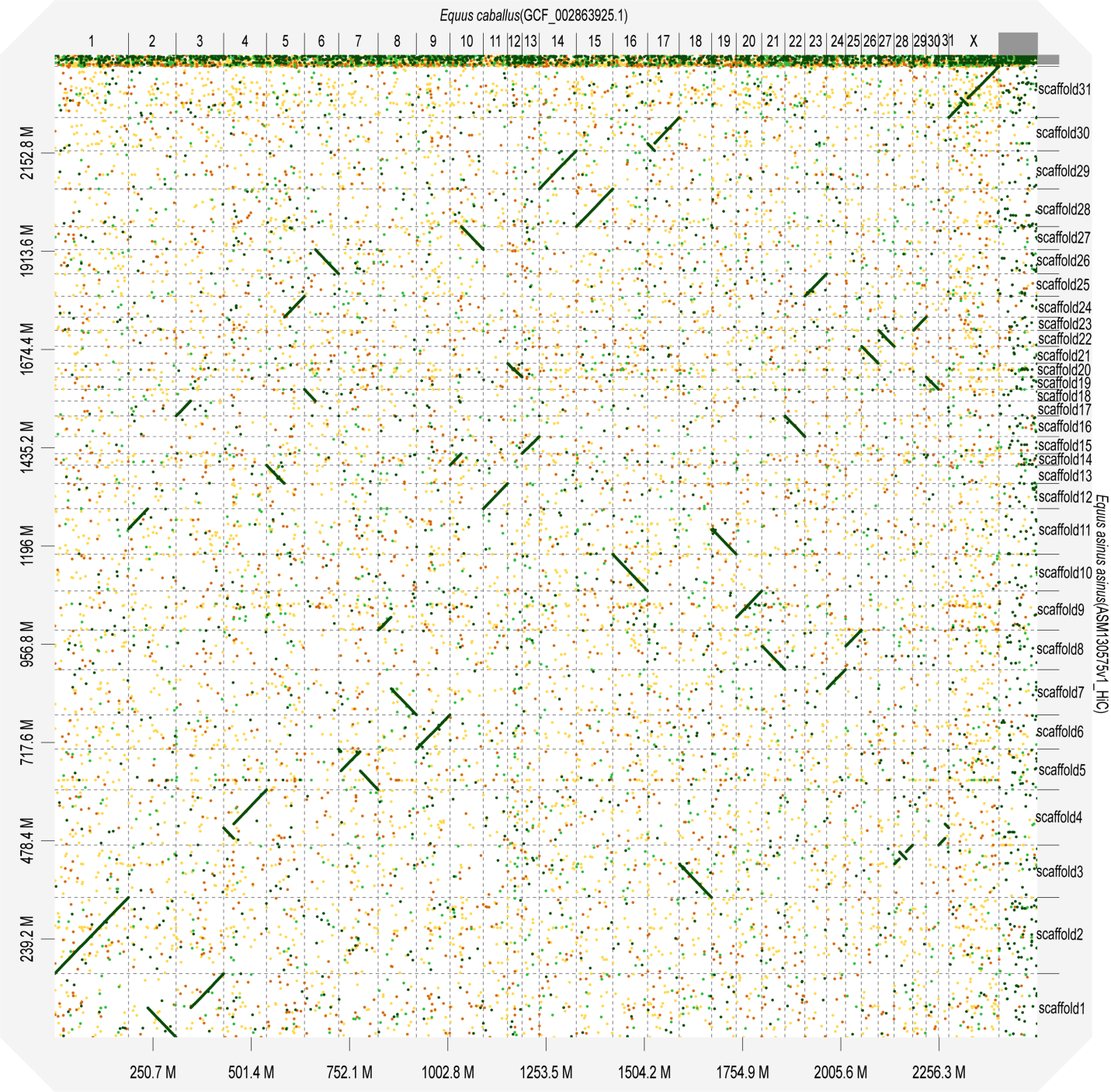 Supplementary Figure 2Inverted breakpoint detailed analysis of EAS1 using Mauve v2.4.0. Each contiguously colored region is a locally collinear block (LCB), which is a region without rearrangement of the homologous backbone sequence. LCBs below a genome’s center line are in the reverse complement orientation relative to the reference genome. The lines between genomes trace each orthologous LCB through each of the genomes. The diagram shows detailed structural variations in the genome using Mauve V2.4.0; color boxes represent orthologous blocks.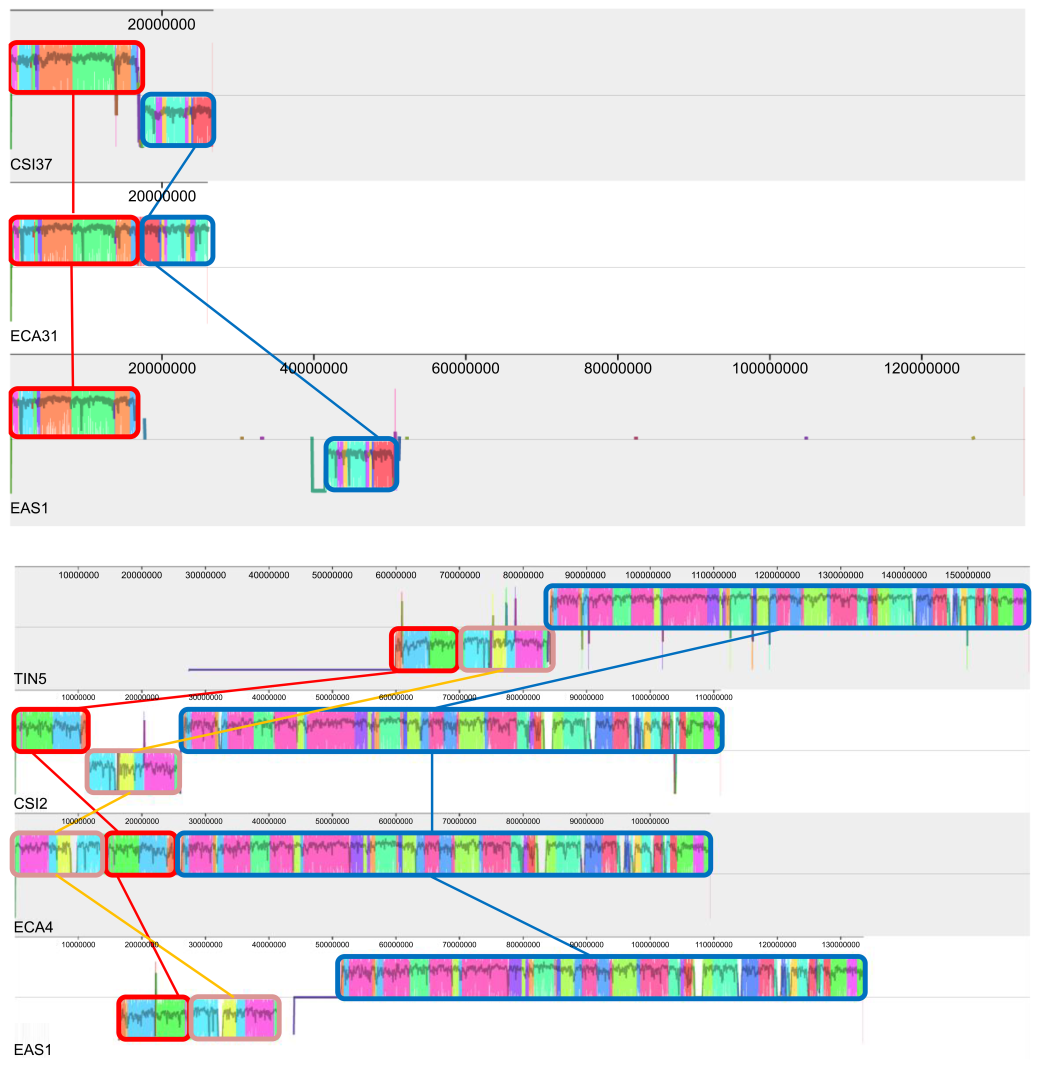 Supplementary Table 1: Genomic assembly data sources. Links to genome assemblies file websiteSupplementary Table 2: Genome annotation data sources. Links to genome annotation file websiteSpeciesAbbreviationCommon name2nDatabaseWebsite linkWebsite linkEquus asinus asinusEASDonkey62DNA ZOOhttps://www.dropbox.com/s/my36jgqte50j2sc/ASM303372v1_HiC.fasta.gz?dl=0Equus caballusECAHorse64NCBIhttps://ftp.ncbi.nlm.nih.gov/genomes/all/GCF/002/863/925/GCF_002863925.1_EquCab3.0/GCF_002863925.1_EquCab3.0_genomic.fna.gzEquus burchelliiEBUPlains zebra44DNA ZOOhttps://www.dropbox.com/s/tormwrmtzhayrc5/Equus_quagga_HiC.fasta.gz?dl=0Ceratotherium simumCSIwhite rhinoceros82DNA ZOOhttps://www.dropbox.com/s/oqm312vygoh3csn/CerSimSim1.0_HiC.fasta.gz?dl=0Tapirus indicusTINMalayan tapir52DNA ZOOhttps://www.dropbox.com/s/vmq9iudk5cuyte0/Tapirus_indicus_HiC.fasta.gz?dl=0Balaenoptera musculusBMUBlue whale38NCBIhttps://ftp.ncbi.nlm.nih.gov/genomes/all/GCA/009/873/245/GCA_009873245.2_mBalMus1.v2/GCA_009873245.2_mBalMus1.v2_genomic.fna.gzHomo sapiensHSAHuman46NCBIhttps://ftp.ncbi.nlm.nih.gov/genomes/all/GCF/000/001/405/GCF_000001405.39_GRCh38.p13/GCF_000001405.39_GRCh38.p13_genomic.fna.gzSpeciesAbbreviationCommon nameDatabaseWebsite linkEquus asinus asinusEASDonkeyNCBIftp://ftp.ncbi.nlm.nih.gov/genomes/all/GCF/001/305/755/GCF_001305755.1_ASM130575v1/GCF_001305755.1_ASM130575v1_genomic.gff.gzEquus caballusECAHorseNCBIhttps://ftp.ncbi.nlm.nih.gov/genomes/all/GCF/002/863/925/GCF_002863925.1_EquCab3.0/GCF_002863925.1_EquCab3.0_genomic.gff.gzBos taurusBTACattleNCBIhttps://ftp.ncbi.nlm.nih.gov/genomes/all/GCF/002/263/795/GCF_002263795.1_ARS-UCD1.2/GCF_002263795.1_ARS-UCD1.2_genomic.gff.gzSus scrofaSSCPigNCBIftp://ftp.ncbi.nlm.nih.gov/genomes/all/GCF/000/003/025/GCF_000003025.6_Sscrofa11.1/GCF_000003025.6_Sscrofa11.1_genomic.gff.gzMus musculusMMUHouse mouseNCBIhttps://ftp.ncbi.nlm.nih.gov/genomes/all/GCF/000/001/635/GCF_000001635.26_GRCm38/GCF_000001635.26_GRCm38.p6_genomic.gffHomo sapiensHSAHumanNCBIhttps://ftp.ncbi.nlm.nih.gov/genomes/all/GCF/000/001/405/GCF_000001405.39_GRCh38.p13/GCF_000001405.39_GRCh38.p13_genomic.gff.gz